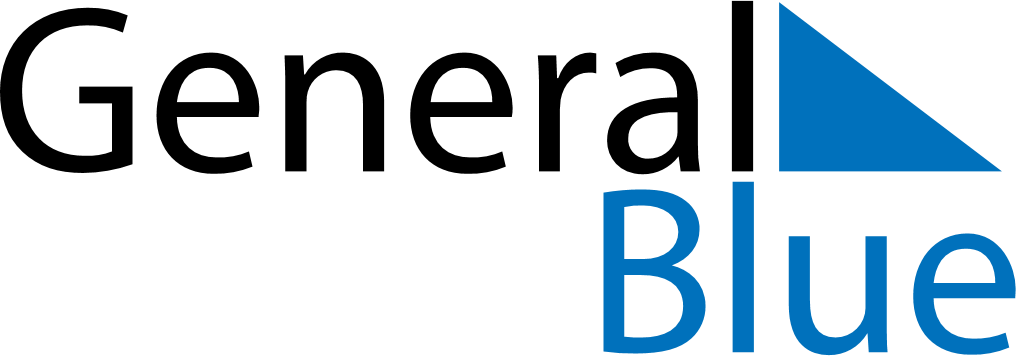 January 2022January 2022January 2022BelarusBelarusMONTUEWEDTHUFRISATSUN12New Year’s Day3456789Christmas Day10111213141516171819202122232425262728293031